محافظة القاهرة 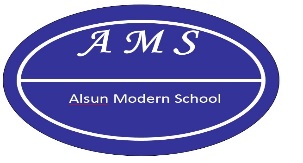 إدارة شرق مدينة نصر التعليميةمدرسة الألسن الحديثة بيان بمتطلبات العام الدراسى 2019/2018السادة أولياء الأمور............................كل عام وانتم بخير..............................................الصف الثاني الابتدائي (لغات)ملحوظة: برجاء كتابة بيانات الطالب وأفرع المواد على الكراسة.محافظة القاهرة إدارة شرق مدينة نصر التعليميةمدرسة الألسن الحديثة بيان بمتطلبات العام الدراسى 2019/2018السادة أولياء الأمور............................كل عام وانتم بخير..............................................الصف الثالث الابتدائي (لغات)ملحوظة: برجاء كتابة بيانات الطالب وأفرع المواد على الكراسة.محافظة القاهرة إدارة شرق مدينة نصر التعليميةمدرسة الألسن الحديثة بيان بمتطلبات العام الدراسى 2019/2018السادة أولياء الأمور............................كل عام وانتم بخير..............................................الصف الرابع الابتدائي (لغات)ملحوظة: برجاء كتابة بيانات الطالب وأفرع المواد على الكراسة.محافظة القاهرة إدارة شرق مدينة نصر التعليميةمدرسة الألسن الحديثة بيان بمتطلبات العام الدراسى 2019/2018السادة أولياء الأمور............................كل عام وانتم بخير..............................................الصف الخامس الابتدائي (لغات)ملحوظة: برجاء كتابة بيانات الطالب وأفرع المواد على الكراسة.محافظة القاهرة إدارة شرق مدينة نصر التعليميةمدرسة الألسن الحديثة بيان بمتطلبات العام الدراسى 2019/2018السادة أولياء الأمور............................كل عام وانتم بخير..............................................الصف السادس الابتدائي (لغات)ملحوظة: برجاء كتابة بيانات الطالب وأفرع المواد على الكراسةArabic religionEnglishMathScienceARTComputerدراسات2 كشكول 40 ورقة كتابة + قرائية + إملاء 1 كشكول150 4A ورقة حصة + اساليب كشكول 1كشكول 100واجب1 كشكول 80ورقة دين واجب+ حصة قلم هاي لايت جلاد أحمر صورة شخصية 2 ملف كبسولة1 copybooks100 English copybooks+ 60 sheets Blue coverBlue file2 photos of the studentHigh lighterCopy3 books-40 sheets- bigSquares- glue- green coverصورة شخصية Green file SKETCHS1 Copy books 40Sheets- glue- yellow  cover  yellow fileصورة شخصيةالوان خشب صلصالكراسة رسم كبيرة+ ألوان فلوماستر عريضة قص ولزق- صلصال- ورق كوريشة- صمغ perit- فوم مضغوط- 3 أطباق فوم ورق كانسونصورة شخصية الأدوات داخل الملف كشكول 28 ورقة جلاد أخضر اسكتش رسم ألوان خشبملف بكبسولة ورق قص و لصق Arabic religionEnglishMathScienceARTComputerدراساتلغة ثانية2 كشكول 40 ورقة كتابة +قرائية+ إملاء  1 كشكول 150 4Aورقة (حصة+ اساليب) 1 كشكول 100ورقة واجب  1كشكول 80 ورقة دين واجب+ حصة جلاد أحمر صورة شخصية1 ملف كبسولة قلم هاى لايت1copybooks+  4A100 sheets 1copybooks 60 sheets )Blue coverBlue file2 photos of the studentHigh lighterCopy2 books-40 sheets- bigSquares- glue- green coverصورة شخصية Green file Sketchs1 Copy books 40Sheets- yellow cover yellow file sketchs  glue- صورة شخصيةالوان خشبصلصال كراسة رسم كبيرة+ ألوان فلوماستر عريضة قص ولزق- صلصال- ورق كوريشة- صمغ perit- فوم مضغوط- 3 أطباق فوم ورق كانسونصورة شخصية الأدوات داخل الملف كشكول60 ورقة  جلاد أخضر CDFile اسكتش رسم+ الوان خشب 1 كراسة 28 ورقة ملف بكبسولةجلاد ابيضورق قص و لصق   فرنسي1 كشكول 100روقة 1 كراسة 40ورقة  جلاد بنى صورة شخصيةملف بكبسولةألمانى 2 كشكول 40ورقة صور شخصيةArabic religionEnglishMathScienceARTComputerدراساتلغة ثانية اقتصاد منزلى2 كشكول 40 ورقة (تعبير+ أملاء)1 كراسة 28ورقة (امتحانات) 1 كشكول 150ورقة (حصة+ واجب) 1 كشكول60 ورقة (دين واجب+ حصة) جلاد أحمر1copybooks 100 sheets 1copybooks 60 sheets Blue coverBlue file2 photos of the studentHigh lighterCopy 1  books-4A100 sheets- glue- green coverكراسة 28 ورقة quizصورة شخصية Sketchs1 copy books + 60 sheets yellowCoverYellow file 28 sheet quiz  صورة شخصيةالوان خشب كراسة رسم كبيرة+ ألوان فلوماستر عريضة قص ولزق- صلصال- ورق كوريشة- صمغ perit- فوم مضغوط- 3 أطباق فوم صورة شخصية الأدوات داخل الملف كشكول 60ورقة جلاد اصفر صورة شخصية اسكتش رسم1 كشكول 100ورقة وجه وجه 1 كراسة 28 ورقة  ملف بكبسولة جلاد ازرقCDورق خرائط فرنسى 1كشكول 100ورقة 1  كراسة 40 ورقة جلاد بنىصورة شخصيةملف بكبسولةألمانى:2 كشكول 40 ورقة صور شخصيةكشكول 40ورقة مسطر Arabic religionEnglishMathScienceARTComputerدراساتلغة ثانية اقتصاد منزلى2 كشكول 40 ورقة (تعبير+ أملاء)1 كراسة 28ورقة (امتحانات) 1 كشكول 150ورقة (حصة+ واجب) 1 كشكول60 ورقة (دين واجب+ حصة) جلاد أحمر1copybook100 sheet1copybook60 sheets Blue coverBlue file2 photos of the studentHigh lighterCopy 1  books-1004A sheets-  glue- green coverكراسة 28 ورقة quizصورة شخصية Green FileSketchs1 copy books + 60 sheets yellowCoverYellow file 28 sheet quiz  صورة شخصيةكراسة رسم كبيرة+ ألوان فلوماستر عريضة قص ولزق- صلصال- ورق كوريشة- صمغ perit- فوم مضغوط- 3 أطباق فوم صورة شخصية الأدوات داخل الملف كشكول 60ورقة جلاد ازرق صورة شخصية CDاسكتش رسم1 كشكول 100ورقة وجه وجه 1 كراسة 28 ورقة  ملف بكبسولة جلاد اخضرورق خرائطفرنسى 1كشكول 100ورقة 1  كراسة 40 ورقة جلاد بنىصورة شخصيةملف بكبسولةألمانى:2 كشكول 40 ورقة صور شخصيةكشكول 40ورقة مسطر Arabic religionEnglishMathScienceARTComputerدراساتلغة ثانية اقتصاد منزلى2 كشكول 40 ورقة (تعبير+ أملاء)1 كراسة 28ورقة (امتحانات) 1 كشكول 150ورقة (حصة+ واجب) 1 كشكول60 ورقة (دين واجب+ حصة) جلاد أحمر1copybook100 sheet1copybook60 sheets Blue coverBlue file2 photos of the studentHigh lighterCopy 1  books-1004A sheets-  glue- green coverكراسة 28 ورقة quizصورة شخصية Green FileSketchs1 copy books + 60 sheets yellowCoverYellow file 28 sheet quiz  صورة شخصيةكراسة رسم كبيرة+ ألوان فلوماستر عريضة قص ولزق- صلصال- ورق كوريشة- صمغ perit- فوم مضغوط- 3 أطباق فوم صورة شخصية الأدوات داخل الملف كشكول   80 ورقة جلاد ازرق صورة شخصية CDfileاسكتش رسم1 كشكول 100ورقة وجه وجه 1 كراسة 28 ورقة  جلاد أخضرورق خرائط فرنسى 1كشكول 100ورقة 1  كراسة 40 ورقة جلاد بنىصورة شخصيةملف بكبسولةألمانى:2 كشكول 40 ورقة صور شخصيةكشكول 40ورقة مسطر 